г. Петропавловск-Камчатский			          « 27 »  ноября  2017 года В целях уточнения отдельных положений Административного регламента предоставления Министерством социального развития и труда Камчатского края  государственной услуги  по   назначению ежемесячной социальной выплаты неработающим пенсионерам, проживающим на территории Корякского округа, утвержденного приказ Министерства социального развития и труда Камчатского края от 28.06.2016  № 684-п	ПРИКАЗЫВАЮ:1. Внести в приложение к приказу Министерства социального развития и труда Камчатского края от 28.06.2016  № 684-п «Об утверждении Административного регламента предоставления Министерством социального развития и труда Камчатского края  государственной услуги  по   назначению ежемесячной социальной выплаты неработающим пенсионерам, проживающим на территории Корякского округа» следующее изменение:1) пункт 3 части 22 исключить;2) в разделе 2  приложения № 2 к Административному регламенту предоставления Министерством социального развития и труда Камчатского края государственной услуги по назначению ежемесячной социальной выплаты неработающим пенсионерам, проживающим на территории Корякского округа:а) пункт 2 исключить;б) в пункте 4 слова «ул. Дальневосточная, д.8» заменить словами                         «ул. Савченко, д. 23». 2. Настоящий приказ вступает в силу  через 10 дней после дня его официального опубликования.Министр								                 И.Э. Койрович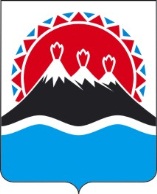 МИНИСТЕРСТВО СОЦИАЛЬНОГО РАЗВИТИЯ  И ТРУДАКАМЧАТСКОГО КРАЯПРИКАЗ №  1298-пО внесении изменения в приложение к приказу Министерства социального развития и труда Камчатского края от 28.06.2016  № 684-п «Об утверждении Административного регламента предоставления Министерством социального развития и труда Камчатского края  государственной услуги  по   назначению ежемесячной социальной выплаты неработающим пенсионерам, проживающим на территории Корякского округа»